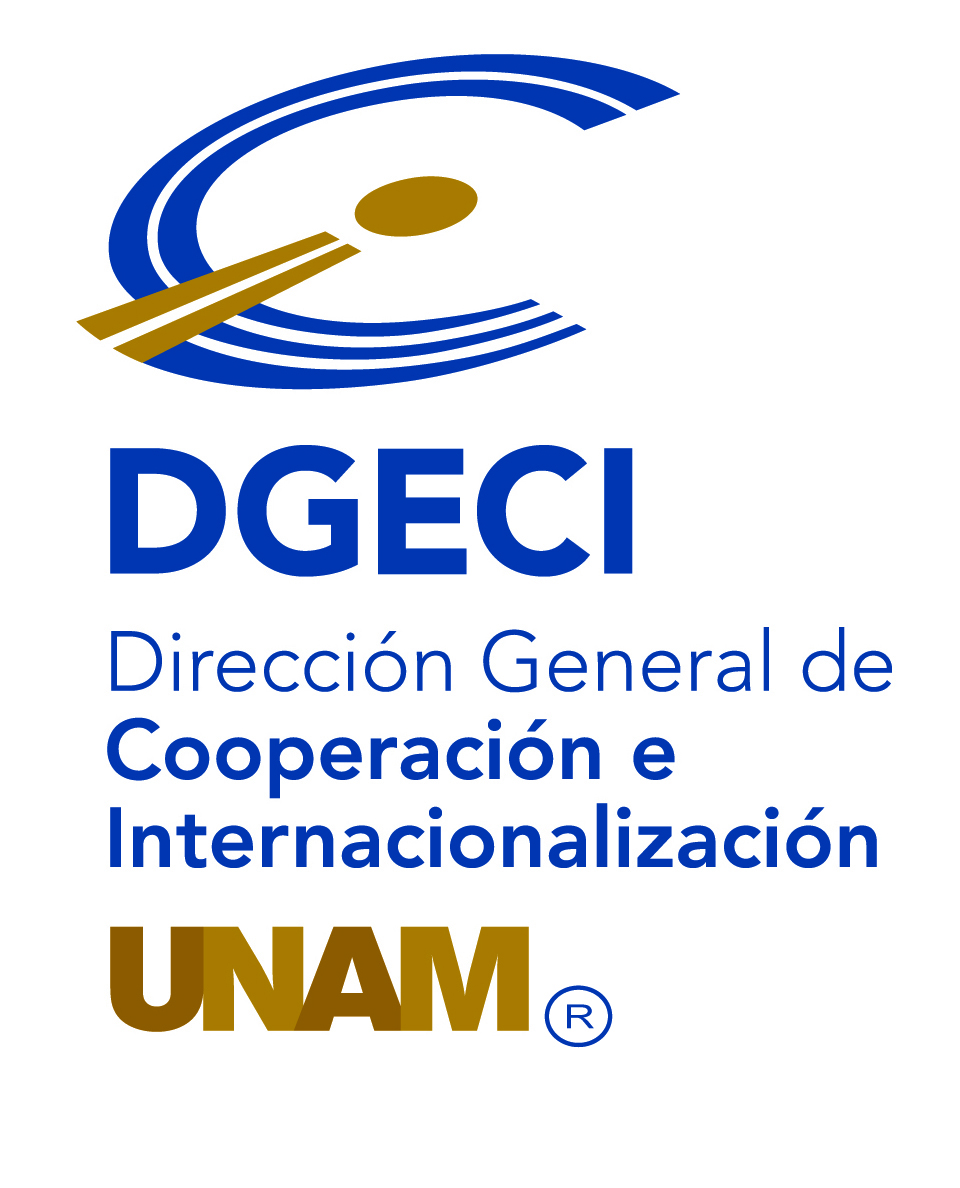 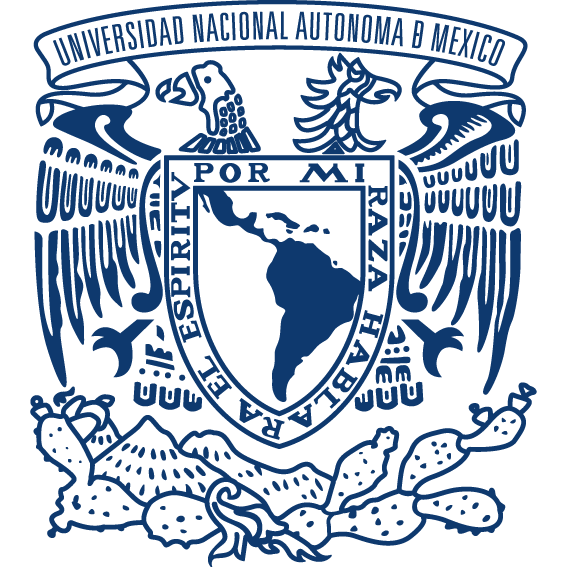 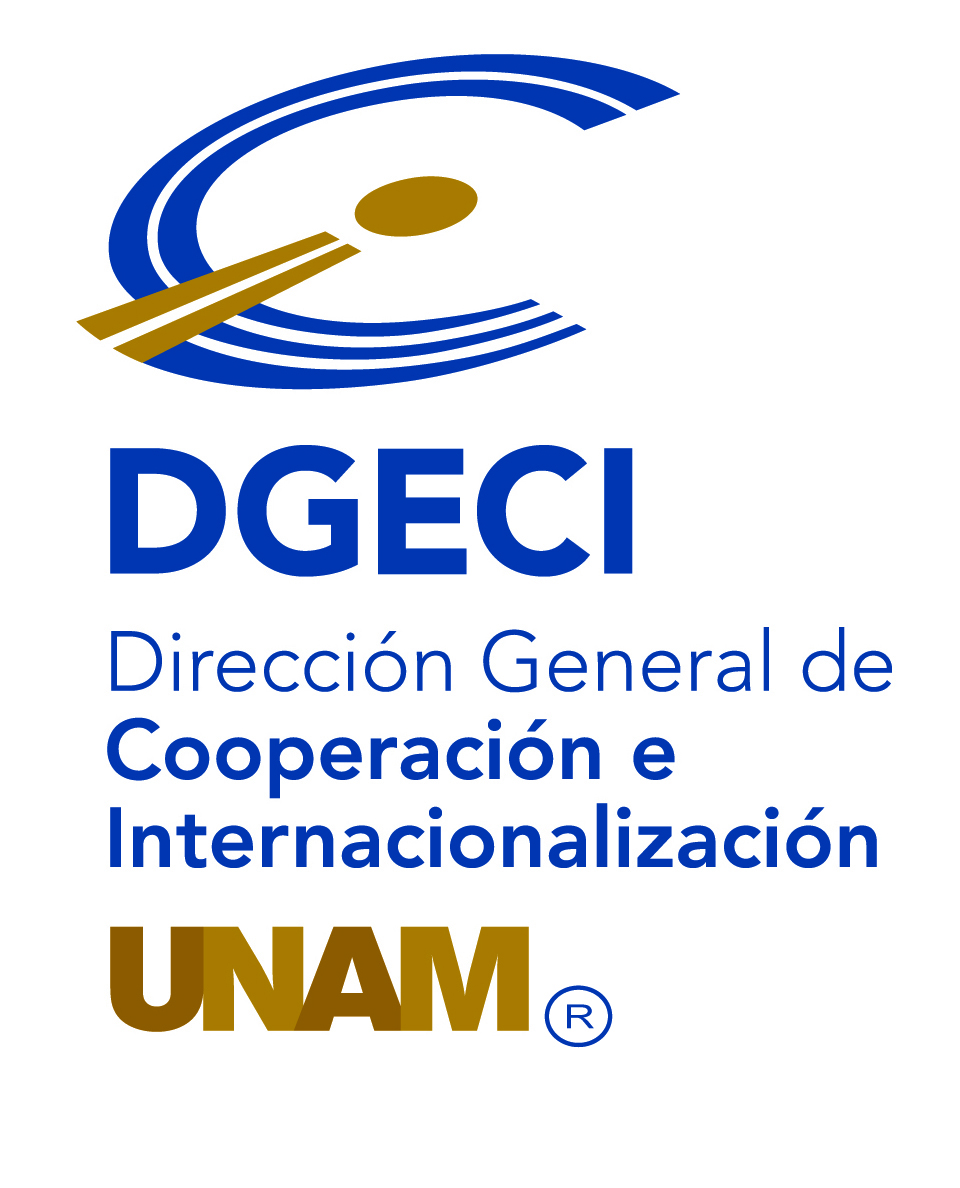 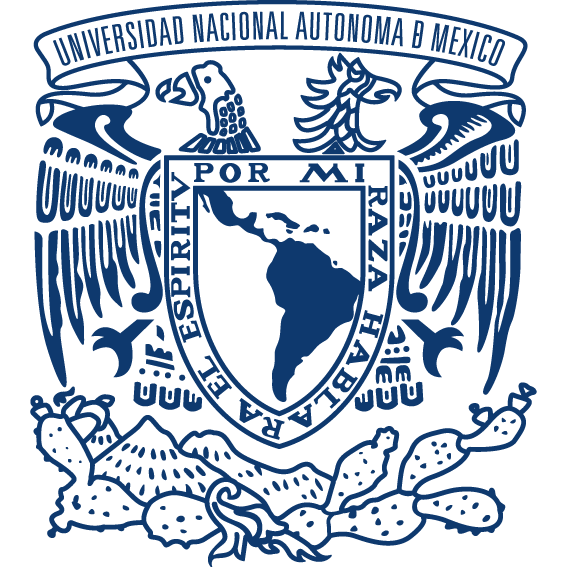 CARTA DE MOTIVOSNombre completoNúmero de cuentaEntidad, Escuela, FacultadCarrera y semestre que cursaArgumente las justificaciones académica y de vulnerabilidad socioeconómica que respalden las razones para que se le considere como candidato prioritario para la asignación de la becaMáximo 300 palabras